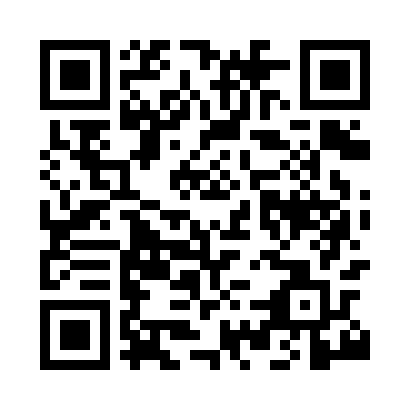 Ramadan times for Abinger, Surrey, UKMon 11 Mar 2024 - Wed 10 Apr 2024High Latitude Method: Angle Based RulePrayer Calculation Method: Islamic Society of North AmericaAsar Calculation Method: HanafiPrayer times provided by https://www.salahtimes.comDateDayFajrSuhurSunriseDhuhrAsrIftarMaghribIsha11Mon4:534:536:2412:114:056:006:007:3112Tue4:504:506:2112:114:076:026:027:3313Wed4:484:486:1912:114:086:046:047:3514Thu4:464:466:1712:114:096:056:057:3715Fri4:434:436:1512:104:116:076:077:3916Sat4:414:416:1212:104:126:096:097:4017Sun4:394:396:1012:104:136:106:107:4218Mon4:364:366:0812:104:156:126:127:4419Tue4:344:346:0612:094:166:146:147:4620Wed4:314:316:0312:094:176:156:157:4821Thu4:294:296:0112:094:196:176:177:5022Fri4:264:265:5912:084:206:196:197:5223Sat4:244:245:5712:084:216:206:207:5324Sun4:214:215:5412:084:236:226:227:5525Mon4:194:195:5212:074:246:246:247:5726Tue4:164:165:5012:074:256:256:257:5927Wed4:144:145:4812:074:266:276:278:0128Thu4:114:115:4512:074:286:296:298:0329Fri4:094:095:4312:064:296:306:308:0530Sat4:064:065:4112:064:306:326:328:0731Sun5:035:036:391:065:317:347:349:091Mon5:015:016:361:055:337:357:359:112Tue4:584:586:341:055:347:377:379:133Wed4:564:566:321:055:357:397:399:154Thu4:534:536:301:045:367:407:409:175Fri4:504:506:271:045:377:427:429:196Sat4:484:486:251:045:397:447:449:217Sun4:454:456:231:045:407:457:459:248Mon4:424:426:211:035:417:477:479:269Tue4:404:406:191:035:427:487:489:2810Wed4:374:376:161:035:437:507:509:30